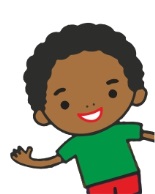 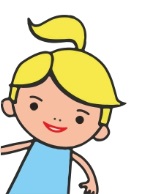 Week 3MondayTuesday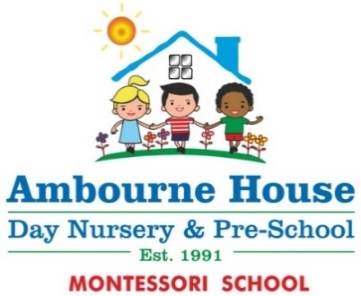 WednesdayThursdayFridayBreakfastA selection of cereals Toast with various toppingsA selection of cereals Toast with various toppingsA selection of cereals Toast with various toppingsA selection of cereals Toast with various toppingsA selection of cereals Toast with various toppingsMorning SnackFresh Fruit Milk/WaterFresh Fruit Milk/WaterFresh Fruit Milk/WaterFresh Fruit Milk/WaterFresh Fruit Milk/WaterLunchVegetable Soup & Tiger Bread V: Vegetarian SuitableBeef Lasagne & Garlic BreadV: Vegetarian AlternativeSausage Casserole V: Vegetarian AlternativeRoast Dinner V: Vegetarian AlternativeMeatballs & PastaV: Vegetarian AlternativeAfternoon SnackFresh vegetables & dipMilk/WaterYogurt & Fresh FruitMilk/WaterFresh Vegetables & CrackersMilk/WaterFresh vegetables & DipMilk/WaterYogurt & Fresh Fruit            Milk/WaterTeaSpaghetti CarbonaraV: Vegetarian SuitableCheese & Onion Flan with SaladV: Vegetarian SuitableFish Finger Sandwiches V: Vegetarian suitableSandwichesV: Vegetarian SuitableCous CousV: Vegetarian  Suitable